Databehandleraftale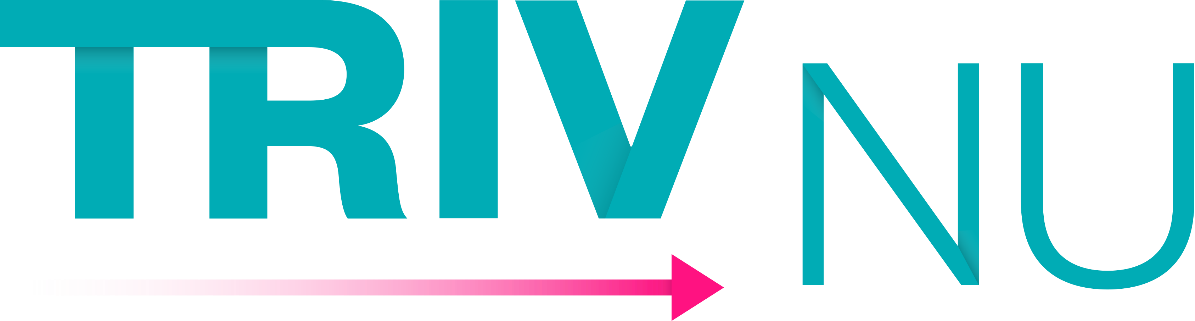 Standardkontraktsbestemmelseri henhold til artikel 28, stk. 3, i forordning 2016/679 (databeskyttelsesforordningen) med henblik på databehandlerens behandling af personoplysningermellemCVR herefter ”den dataansvarlige”ogPsykiatrifondenCVR: 1917 4883Hejrevej 432400 København NVDanmarkherefter ”databehandleren”der hver især er en ”part” og sammen udgør ”parterne”HAR AFTALT følgende standardkontraktsbestemmelser (Bestemmelserne) med henblik på at overholde databeskyttelsesforordningen og sikre beskyttelse af privatlivets fred og fysiske personers grundlæggende rettigheder og frihedsrettighederPræambelDisse Bestemmelser fastsætter databehandlerens rettigheder og forpligtelser, når denne foretager behandling af personoplysninger på vegne af den dataansvarlige.Disse bestemmelser er udformet med henblik på parternes efterlevelse af artikel 28, stk. 3, i Europa-Parlamentets og Rådets forordning (EU) 2016/679 af 27. april 2016 om beskyttelse af fysiske personer i forbindelse med behandling af personoplysninger og om fri udveksling af sådanne oplysninger og om ophævelse af direktiv 95/46/EF (databeskyttelsesforordningen). Bestemmelsen er ligeledes udformet med henblik på parternes efterlevelse af Databeskyttelsesloven, LOV nr. 502 (23.05.2018).I forbindelse med leveringen af TRIV NU behandler databehandleren personoplysninger på vegne af den dataansvarlige i overensstemmelse med disse Bestemmelser.Bestemmelserne har forrang i forhold til eventuelle tilsvarende bestemmelser i andre aftaler mellem parterne.Der hører fire bilag til disse Bestemmelser, og bilagene udgør en integreret del af Bestemmelserne.Bilag A indeholder nærmere oplysninger om behandlingen af personoplysninger, herunder om behandlingens formål og karakter, typen af personoplysninger, kategorierne af registrerede og varighed af behandlingen.Bilag B indeholder den dataansvarliges betingelser for databehandlerens brug af underdatabehandlere og en liste af underdatabehandlere, som den dataansvarlige har godkendt brugen af.Bilag C indeholder den dataansvarliges instruks for så vidt angår databehandlerens behandling af personoplysninger, en beskrivelse af de sikkerhedsforanstaltninger, som databehandleren som minimum skal gennemføre, og hvordan der føres tilsyn med databehandleren og eventuelle underdatabehandlere.Bilag D indeholder bestemmelser vedrørende andre aktiviteter, som ikke af omfattet af Bestemmelserne.Bestemmelserne med tilhørende bilag skal opbevares skriftligt, herunder elektronisk, af begge parter.Disse Bestemmelser frigør ikke databehandleren fra forpligtelser, som databehandleren er pålagt efter databeskyttelsesforordningen eller enhver anden lovgivning.Den dataansvarliges rettigheder og forpligtelserDen dataansvarlige er ansvarlig for at sikre, at behandlingen af personoplysninger sker i overensstemmelse med databeskyttelsesforordningen (se forordningens artikel 24), databeskyttelsesbestemmelser i anden EU-ret eller medlemsstaternes nationale ret og disse Bestemmelser.Den dataansvarlige har ret og pligt til at træffe beslutninger om, til hvilke(t) formål og med hvilke hjælpemidler, der må ske behandling af personoplysninger.Den dataansvarlige er ansvarlig for, blandt andet, at sikre, at der er et behandlingsgrundlag for behandlingen af personoplysninger, som databehandleren instrueres i at foretage.Databehandleren handler efter instruksDatabehandleren må kun behandle personoplysninger efter dokumenteret instruks fra den dataansvarlige, medmindre det kræves i henhold til EU-ret eller medlemsstaternes nationale ret, som databehandleren er underlagt. Denne instruks skal være specificeret i bilag A og C. Efterfølgende instruks kan også gives af den dataansvarlige, mens der sker behandling af personoplysninger, men instruksen skal altid være dokumenteret og opbevares skriftligt, herunder elektronisk, sammen med disse Bestemmelser.Databehandleren underretter omgående den dataansvarlige, hvis en instruks efter vedkommendes mening er i strid med denne forordning eller databeskyttelsesbestemmelser i anden EU-ret eller medlemsstaternes nationale ret.FortrolighedDatabehandleren må kun give adgang til personoplysninger, som behandles på den dataansvarliges vegne, til personer, som er underlagt databehandlerens instruktionsbeføjelser, som har forpligtet sig til fortrolighed eller er underlagt en passende lovbestemt tavshedspligt, og kun i det nødvendige omfang. Listen af personer, som har fået tildelt adgang, skal løbende gennemgås. På baggrund af denne gennemgang kan adgangen til personoplysninger lukkes, hvis adgangen ikke længere er nødvendig, og personoplysningerne skal herefter ikke længere være tilgængelige for disse personer.Databehandleren skal efter anmodning fra den dataansvarlige kunne påvise, at de pågældende personer, som er underlagt databehandlerens instruktionsbeføjelser, er underlagt ovennævnte tavshedspligt.BehandlingssikkerhedDatabeskyttelsesforordningens artikel 32 fastslår, at den dataansvarlige og databehandleren, under hensyntagen til det aktuelle tekniske niveau, implementeringsomkostningerne og den pågældende behandlings karakter, omfang, sammenhæng og formål samt risiciene af varierende sandsynlighed og alvor for fysiske personers rettigheder og frihedsrettigheder, gennemfører passende tekniske og organisatoriske foranstaltninger for at sikre et beskyttelsesniveau, der passer til disse risici.Den dataansvarlige skal vurdere risiciene for fysiske personers rettigheder og frihedsrettigheder som behandlingen udgør og gennemføre foranstaltninger for at imødegå disse risici. Afhængig af deres relevans kan det omfatte:Pseudonymisering og kryptering af personoplysningerevne til at sikre vedvarende fortrolighed, integritet, tilgængelighed og robusthed af behandlingssystemer og -tjenesterevne til rettidigt at genoprette tilgængeligheden af og adgangen til personoplysninger i tilfælde af en fysisk eller teknisk hændelseen procedure for regelmæssig afprøvning, vurdering og evaluering af effektiviteten af de tekniske og organisatoriske foranstaltninger til sikring af behandlingssikkerhed.Efter forordningens artikel 32 skal databehandleren – uafhængigt af den dataansvarlige – også vurdere risiciene for fysiske personers rettigheder som behandlingen udgør og gennemføre foranstaltninger for at imødegå disse risici. Med henblik på denne vurdering skal den dataansvarlige stille den nødvendige information til rådighed for databehandleren som gør vedkommende i stand til at identificere og vurdere sådanne risici.Derudover skal databehandleren bistå den dataansvarlige med vedkommendes overholdelse af den dataansvarliges forpligtelse efter forordningens artikel 32, ved bl.a. at stille den nødvendige information til rådighed for den dataansvarlige vedrørende de tekniske og organisatoriske sikkerhedsforanstaltninger, som databehandleren allerede har gennemført i henhold til forordningens artikel 32, og al anden information, der er nødvendig for den dataansvarliges overholdelse af sin forpligtelse efter forordningens artikel 32.Hvis imødegåelse af de identificerede risici – efter den dataansvarliges vurdering – kræver gennemførelse af yderligere foranstaltninger end de foranstaltninger, som databehandleren allerede har gennemført, skal den dataansvarlige angive de yderligere foranstaltninger, der skal gennemføres, i bilag C.Anvendelse af underdatabehandlereDatabehandleren skal opfylde de betingelser, der er omhandlet i databeskyttelsesforordningens artikel 28, stk. 2, og stk. 4, for at gøre brug af en anden databehandler (en underdatabehandler).Databehandleren må således ikke gøre brug af en underdatabehandler til opfyldelse af disse Bestemmelser uden forudgående generel skriftlig godkendelse fra den dataansvarlige.Databehandleren har den dataansvarliges generelle godkendelse til brug af underdatabehandlere. Databehandleren skal skriftligt underrette den dataansvarlige om eventuelle planlagte ændringer vedrørende tilføjelse eller udskiftning af underdatabehandlere med mindst en måneds varsel og derved give den dataansvarlige mulighed for at gøre indsigelse mod sådanne ændringer inden brugen af de(n) omhandlede underdatabehandler(e). Længere varsel for underretning i forbindelse med specifikke behandlingsaktiviteter kan angives i bilag B. Listen over underdatabehandlere, som den dataansvarlige allerede har godkendt, fremgår af bilag B.Når databehandleren gør brug af en underdatabehandler i forbindelse med udførelse af specifikke behandlingsaktiviteter på vegne af den dataansvarlige, skal databehandleren, gennem en kontrakt eller andet retligt dokument i henhold til EU-retten eller medlemsstaternes nationale ret, pålægge underdatabehandleren de samme databeskyttelsesforpligtelser som dem, der fremgår af disse Bestemmelser, hvorved der navnlig stilles de fornødne garantier for, at underdatabehandleren vil gennemføre de tekniske og organisatoriske foranstaltninger på en sådan måde, at behandlingen overholder kravene i disse Bestemmelser og databeskyttelsesforordningen.Databehandleren er derfor ansvarlig for at kræve, at underdatabehandleren som minimum overholder databehandlerens forpligtelser efter disse Bestemmelser og databeskyttelsesforordningen.Underdatabehandleraftale(r) og eventuelle senere ændringer hertil sendes – efter den dataansvarliges anmodning herom – i kopi til den dataansvarlige, som herigennem har mulighed for at sikre sig, at tilsvarende databeskyttelsesforpligtelser som følger af disse Bestemmelser er pålagt underdatabehandleren. Bestemmelser om kommercielle vilkår, som ikke påvirker det databeskyttelsesretlige indhold af underdatabehandleraftalen, skal ikke sendes til den dataansvarlige.Det er ikke nødvendigt at indføje underdatabehandleren som begunstiget tredjemand, da der i lærermidlet ikke opbevares data der skal slettes eller tilbageleveres. Hvis underdatabehandleren ikke opfylder sine databeskyttelsesforpligtelser, forbliver databehandleren fuldt ansvarlig over for den dataansvarlige for opfyldelsen af underdatabehandlerens forpligtelser. Dette påvirker ikke de registreredes rettigheder, der følger af databeskyttelsesforordningen, herunder særligt forordningens artikel 79 og 82, over for den dataansvarlige og databehandleren, herunder underdatabehandleren. Overførsel til tredjelande eller internationale organisationerEnhver overførsel af personoplysninger til tredjelande eller internationale organisationer må kun foretages af databehandleren på baggrund af dokumenteret instruks herom fra den dataansvarlige og skal altid ske i overensstemmelse med databeskyttelsesforordningens kapitel V.Hvis overførsel af personoplysninger til tredjelande eller internationale organisationer, som databehandleren ikke er blevet instrueret i at foretage af den dataansvarlige, kræves i henhold til EU-ret eller medlemsstaternes nationale ret, som databehandleren er underlagt, skal databehandleren underrette den dataansvarlige om dette retlige krav inden behandling, medmindre den pågældende ret forbyder en sådan underretning af hensyn til vigtige samfundsmæssige interesser.Uden dokumenteret instruks fra den dataansvarlige kan databehandleren således ikke inden for rammerne af disse Bestemmelser:overføre personoplysninger til en dataansvarlig eller databehandler i et tredjeland eller en international organisationoverlade behandling af personoplysninger til en underdatabehandler i et tredjelandbehandle personoplysningerne i et tredjelandDen dataansvarliges instruks vedrørende overførsel af personoplysninger til et tredjeland, herunder det eventuelle overførselsgrundlag i databeskyttelsesforordningens kapitel V, som overførslen er baseret på, skal angives i bilag C.6.Disse Bestemmelser skal ikke forveksles med standardkontraktsbestemmelser som omhandlet i databeskyttelsesforordningens artikel 46, stk. 2, litra c og d, og disse Bestemmelser kan ikke udgøre et grundlag for overførsel af personoplysninger som omhandlet i databeskyttelsesforordningens kapitel V.Bistand til den dataansvarligeDatabehandleren bistår, under hensyntagen til behandlingens karakter, så vidt muligt den dataansvarlige ved hjælp af passende tekniske og organisatoriske foranstaltninger med opfyldelse af den dataansvarliges forpligtelse til at besvare anmodninger om udøvelsen af de registreredes rettigheder som fastlagt i databeskyttelsesforordningens kapitel III.Dette indebærer, at databehandleren så vidt muligt skal bistå den dataansvarlige i forbindelse med, at den dataansvarlige skal sikre overholdelsen af:oplysningspligten ved indsamling af personoplysninger hos den registreredeoplysningspligten, hvis personoplysninger ikke er indsamlet hos den registreredeindsigtsrettenretten til berigtigelseretten til sletning (”retten til at blive glemt”)retten til begrænsning af behandlingunderretningspligten i forbindelse med berigtigelse eller sletning af personoplysninger eller begrænsning af behandlingretten til dataportabilitetretten til indsigelseretten til ikke at være genstand for en afgørelse, der alene er baseret på automatisk behandling, herunder profileringI tillæg til databehandlerens forpligtelse til at bistå den dataansvarlige i henhold til Bestemmelse 6.3., bistår databehandleren endvidere, under hensyntagen til behandlingens karakter og de oplysninger, der er tilgængelige for databehandleren, den dataansvarlige med:den dataansvarliges forpligtelse til uden unødig forsinkelse og om muligt senest 72 timer, efter at denne er blevet bekendt med det, at anmelde brud på persondatasikkerheden til den kompetente tilsynsmyndighed, Datatilsynet, medmindre at det er usandsynligt, at bruddet på persondatasikkerheden indebærer en risiko for fysiske personers rettigheder eller frihedsrettighederden dataansvarliges forpligtelse til uden unødig forsinkelse at underrette den registrerede om brud på persondatasikkerheden, når bruddet sandsynligvis vil medføre en høj risiko for fysiske personers rettigheder og frihedsrettighederden dataansvarliges forpligtelse til forud for behandlingen at foretage en analyse af de påtænkte behandlingsaktiviteters konsekvenser for beskyttelse af personoplysninger (en konsekvensanalyse)den dataansvarliges forpligtelse til at høre den kompetente tilsynsmyndighed, Datatilsynet, inden behandling, såfremt en konsekvensanalyse vedrørende databeskyttelse viser, at behandlingen vil føre til høj risiko i mangel af foranstaltninger truffet af den dataansvarlige for at begrænse risikoen.Parterne skal i bilag C angive de fornødne tekniske og organisatoriske foranstaltninger, hvormed databehandleren skal bistå den dataansvarlige samt i hvilket omfang og udstrækning. Det gælder for de forpligtelser, der følger af Bestemmelse 9.1. og 9.2.Underretning om brud på persondatasikkerhedenDatabehandleren underretter uden unødig forsinkelse den dataansvarlige efter at være blevet opmærksom på, at der er sket et brud på persondatasikkerheden.Databehandlerens underretning til den dataansvarlige skal om muligt ske senest 24 timer efter, at denne er blevet bekendt med bruddet, sådan at den dataansvarlige kan overholde sin forpligtelse til at anmelde bruddet på persondatasikkerheden til den kompetente tilsynsmyndighed, jf. databeskyttelsesforordningens artikel 33.I overensstemmelse med Bestemmelse 9.2.a skal databehandleren bistå den dataansvarlige med at foretage anmeldelse af bruddet til den kompetente tilsynsmyndighed. Det betyder, at databehandleren skal bistå med at tilvejebringe nedenstående information, som ifølge artikel 33, stk. 3, skal fremgå af den dataansvarliges anmeldelse af bruddet til den kompetente tilsynsmyndighed:karakteren af bruddet på persondatasikkerheden, herunder, hvis det er muligt, kategorierne og det omtrentlige antal berørte registrerede samt kategorierne og det omtrentlige antal berørte registreringer af personoplysningerde sandsynlige konsekvenser af bruddet på persondatasikkerhedende foranstaltninger, som den dataansvarlige har truffet eller foreslår truffet for at håndtere bruddet på persondatasikkerheden, herunder, hvis det er relevant, foranstaltninger for at begrænse dets mulige skadevirkninger.Parterne skal i bilag C angive den information, som databehandleren skal tilvejebringe i forbindelse med sin bistand til den dataansvarlige i dennes forpligtelse til at anmelde brud på persondatasikkerheden til den kompetente tilsynsmyndighed.Sletning og returnering af oplysningerVed ophør af tjenesterne vedrørende behandling af personoplysninger, er databehandleren forpligtet til at slette alle personoplysninger, der er blevet behandlet på vegne af den dataansvarlige og bekræfte over for den dataansvarlig, at oplysningerne er slettet medmindre EU-retten eller medlemsstaternes nationale ret foreskriver opbevaring af personoplysningerne.Databehandleren forpligter sig til alene at behandle personoplysningerne til de(t) formål, i den periode og under de betingelser, som disse regler foreskriver.Revision, herunder inspektionDatabehandleren stiller alle oplysninger, der er nødvendige for at påvise overholdelsen af databeskyttelsesforordningens artikel 28 og disse Bestemmelser, til rådighed for den dataansvarlige og giver mulighed for og bidrager til revisioner, herunder inspektioner, der foretages af den dataansvarlige eller en anden revisor, som er bemyndiget af den dataansvarlige.Procedurerne for den dataansvarliges revisioner, herunder inspektioner, med databehandleren og underdatabehandlere er nærmere angivet i Bilag C.7. og C.8.Databehandleren er forpligtet til at give tilsynsmyndigheder, som efter gældende lovgivningen har adgang til den dataansvarliges eller databehandlerens faciliteter, eller repræsentanter, der optræder på tilsynsmyndighedens vegne, adgang til databehandlerens fysiske faciliteter mod behørig legitimation.Parternes aftale om andre forholdDet er de lærere, der arbejder med TRIV NU sammen med deres elever, som skal orientere sig i elevernes besvarelser og sikre sig, at der ikke er angivet uhensigtsmæssig information eller personfølsomme data i elevernes besvarelser. Læreren kan til enhver tid slette denne data, men sker dette ikke, kan skolens øvrige lærere tilgå og slette dataen. Skolen kan henvende sig til Psykiatrifonden angående sletning på skole- eller klasseniveau (se også på C.4.2. om sletning)Ikrafttræden og ophørBestemmelserne træder i kraft på datoen for begge parters underskrift heraf.Begge parter kan kræve Bestemmelserne genforhandlet, hvis lovændringer eller uhensigtsmæssigheder i Bestemmelserne giver anledning hertil.Bestemmelserne er gældende, så længe tjenesten vedrørende behandling af personoplysninger varer. I denne periode kan Bestemmelserne ikke opsiges, medmindre andre bestemmelser, der regulerer levering af tjenesten vedrørende behandling af personoplysninger, aftales mellem parterne.Hvis levering af tjenesterne vedrørende behandling af personoplysninger ophører, og personoplysningerne er slettet eller returneret til den dataansvarlige i overensstemmelse med Bestemmelse 11.1 og Bilag C.4, kan Bestemmelserne opsiges med skriftlig varsel af begge parter.UnderskriftPå vegne af den dataansvarligeNavn		Stilling	Telefonnummer	E-mail		Underskrift	   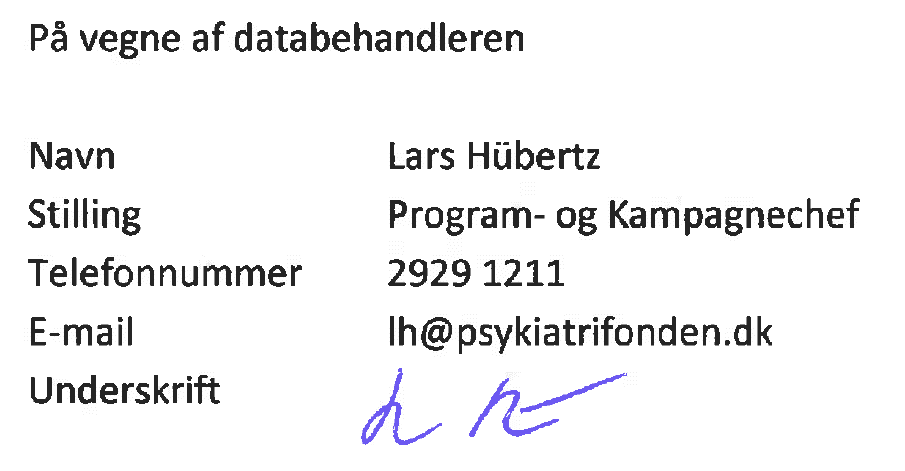 Kontaktpersoner hos den dataansvarlige og databehandlerenParterne kan kontakte hinanden via nedenstående kontaktpersoner.Parterne er forpligtet til løbende at orientere hinanden om ændringer vedrørende kontaktpersoner.Kontakt		PsykiatrifondenTelefonnummer		3929 3909E-mail	(TRIV NU)		trivnu@psykiatrifonden.dk Kontakt (Psykiatrifonden)	pf@psykiatrifonden.dkNavn		Stilling	Telefonnummer	E-mail		Bilag A	Oplysninger om behandlingenA.1. Formålet med databehandlerens behandling af personoplysninger på vegne af den dataansvarligeAftalen er indgået i forbindelse med Psykiatrifondens levering af systemet TRIV NU, som gør brug af UNI-Login til at give adgang til de af kommunens skoler, som ønsker det.TRIV NU er et webbaseret trivselsfremmende undervisningsforløb til elever i folkeskolens mellemtrin og udskoling. Gennem undervisningsvideoer og øvelser arbejder lærere og elever med trivselsfremmende tiltag i klassen. Dette gøres blandt andet ved hjælp af såkaldt ’styrkespotting’, hvor elever hjælpes til at sætte ord på egne og andres ressourcer. Som eksempelvis er styrken ’nysgerrighed’, evnen til at være god til at sætte sig ind i nye emner eller at være god spørge ind til andre. Når en elev styrkespotter en anden elev, har vedkommende mulighed for at sende en kort beskrivelse af, hvorfor klassekammeraten besidder den pågældende styrke. Dette gøres i et fritekstfelt, hvor den personfølsomme data derfor hypotetisk kan opstå (se også punkt A.2.1.). Elever og lærere logger ind i TRIV NU via UNI-Login. TRIV NU er udviklet af Psykiatrifonden med støtte fra TrygFonden, Undervisningsministeriet, Finansministeriet og KL.Kommunen er dataansvarlige for UNI-Login data efter deres sædvanlige aftale med Styrelsen for It og Læring. Psykiatrifonden er databehandler sammen med Læreren i de klasser, der deltager i TRIV NU, da disse har ansvaret for at orientere sig i fritekstfeltet, som databehandleraftalen omfatter. Se punktet A.2. nedenfor. A.2. Databehandlerens behandling af personoplysninger på vegne af den dataansvarlige drejer sig primært om (karakteren af behandlingen)Dataen i TRIV NU består ikke af personoplysninger eller personfølsomme oplysninger, men der kan ved én enkelt øvelse ud af i alt ca. 70 øvelser opstå mulighed for uforudset personfølsom oplysning, hvis øvelsen ikke gennemføres som beskrevet i øvelsesbeskrivelsen. TRIV NU-lærermidlet handler gennemgående om resurser i klassefællesskabet og personlige styrker. I øvelsen 'Styrkespot hinanden' er det et fritekstområde, som skal indeholde en begrundelse for styrkespottingen. Her kan der utilsigtet opstå personfølsomme oplysninger, hvis den enkelte elev vælger at skrive noget som rækker ud over opgaven, som er stillet. De oplysninger som her sendes fra en elev til en anden elev eller lærer, kan udelukkende ses af de to elever og klassens lærere. Klassens lærere kan til en hver tid slette styrkespottinger som utilsigtet indeholder eventuelle personfølsomme oplysninger. Lærerne har, som det også er angivet i lærervejledningen og den obligatoriske forberedelse til TRIV NU, ansvaret for at orientere sig i, om der i ’styrkespottingen’ opstår personfølsomme data. Læreren har ansvaret for at slette dataen, hvis den opstår. Hvis den enkelte lærer overser eller ikke lever op til sit ansvar, kan andre lærere med tilknytning til klassen i UNI-Login også slette dataen. Når skolepersonale opretter sig i TRIV NU giver vedkommende samtidigt skriftligt samtykke til opbevaring af indtastet data (navn, e-mail, skoletilknytning, skolens telefonnummer og skolens institutionsnummer) i op til to år, med det henblik at kunne planlægge og afholde workshop med skolen. Ved indgåelse af datebehandleraftale gemmes kontaktinformationer på den angive kontaktperson til anvendelse ved underretning om brud på databehandleraftalen. Begge disse opbevares på internt sikret drev ved Itadel. A.3. Behandlingen omfatter følgende typer af personoplysninger om de registreredeNår en skole får adgang til TRIV NU via skolens institutionsnummer indhentes data gennem Styrelsen for It og Læring (STIL). Den data, der indhentes her, består kun i elever og læreres formelle tilknytning til skolen. TRIV NU er bygget op om den struktur, som skolen selv har angivet i UNI-Login. Derfor inddeles elever og lærere automatisk i de klasser, de indgår i. Dette udgør det fundament, som de forskellige brugere kan anvende. For elever indhentes TRIV NU data på klasseniveau, for personale indhentes data på individniveau, da de kan være tilkoblet flere klasser. I forbindelse med klassernes arbejde med trivselbarometeret i TRIV NU lærermidlet generes der bl.a. data om klassernes trivsel. Denne data er lagt sammen på klasseniveau, og TRIV NU- lærermidlet indeholder derfor ikke nogen trivselsmålinger på individniveau.Psykiatrifonden indhenter og gemmer data fra UNI-Login gennem STIL til at danne strukturen i TRIV NU lærermidlet. Den data, der indhentes hos STIL er ikke personfølsom:Institution: ID og navnKlasse: navn og institutionBruger: type (elev/personale), navn, klasse, institutionOvenstående data gemmes i TRIV NU lærermidlet på Amazon server, for at sørge for den bedst mulige brugeroplevelse. Der gemmes ikke CPR-numre, adresser, kontaktoplysninger eller andre personfølsomme data. Den data, der bliver gemt, kan ikke bruges til at finde den præcise identitet af eleven/læreren. Brugerdata indhentes først, når brugeren selv logger sig ind i systemet første gang. Ønsker en lærer eller elev ikke at være med i TRIV NU skal vedkommende blot ikke logge ind.Hentning af data via UNI-login foregår backend i en sikker forbindelse mellem backend serveren og UNI-Login. Data er gemt på en Amazon-server, som er lokaliseret i Tyskland. Den er beskyttet af datasikkerhedsrettighederne, som de er beskrevet hos Amazon.com. Serveren er godkendt ift. EU-standarter og lever op til krav om GPDR. Psykiatrifonden fører log over alle brugere af TRIV NU for følgende data: TRIV NU Teamet og Psykiatrifonden har kun adgang til at indsamle data om elever på klasseniveau. Det vil sige: seneste indlogningstidspunkt for klassen, klassens antal gennemførte øvelser, klassens samlede aktivitetstid, samlet antal sendte styrkespottings i klassen. Det er ikke muligt for Psykiatrifonden at tilgå personfølsomme data på elever, hverken navne, adresser, CPR-numre eller andet.TRIV NU Teamet og Psykiatrifonden har kun adgang til data på lærere på individ-niveau i form af: Unilogin-brugernavn, brugertype (lærer/elev), seneste indlogningstidspunkt, antal gennemførte øvelser, samlet aktivitetstid, antal sendte styrkespottings. Det er ikke muligt for Psykiatrifonden at tilgå personfølsomme data på lærere.Læreren kan se egne klassers besvarelser og har adgang til at slette oplysninger, som eleverne har indtastet, som ikke bør stå der. Den enkelte elev kan se egne besvarelser og hvad andre har skrevet til dem selv, samt klassens samlede trivselsniveau. Den enkelte elev kan ikke se andre elevers tilsendte eller modtagne besvarelser.TRIV NU Teamet fører ligeledes log over henholdsvis skoler og kommuner, som vælger at indgå en databehandleraftale. Denne data er på samme vis lageret på internt sikret drev hos Psykiatrifonden.Navn- og adressebeskyttelse i TRIV NU: Hvis en elev har navn- og adressebeskyttelse, og dette er angivet korrekt af skolen i UNI-Login, er det udelukkende ’aliasnavnet’ som bliver udstillet på digitale læremidler. Den beskyttede bruger såvel som administratorer vil derfor kun kunne se brugerens alias i TRIV NU - og dermed ikke det beskyttede navn. Det er skolens ansvar, at beskyttelsen er angivet korrekt i skolens administrative system.A.4. Behandlingen omfatter følgende kategorier af registreredeElever fra 4. – 10. klassetrin. Lærere A.5. Databehandlerens behandling af personoplysninger på vegne af den dataansvarlige kan påbegyndes efter disse Bestemmelsers ikrafttræden. Behandlingen har følgende varighedLæremidlet TRIV NU er tilrettelagt, således at klasserne kan bruge det fra mellemtrinnet og i udskolingen. Den samme klasse kan derfor bruge det tilbagevendende gennem hele denne skoletid. På nuværende tidspunkt er læremidlet og dets support og vedligeholdelse finansieret indtil udgangen af 2021. I mellemtiden søges yderligere finansiering af læremidlet, service og support. Læremidlet vil derfor eksistere, lige så længe det er i brug, og driften er finansieret. En sletning af læremidlet vil først blive besluttet, når meget få anvender det. Der kan derfor først sættes en tidsramme for sletning af selve læremidlet på et senere tidspunkt.Aftalen indgås ved begge parters underskrift og løber fra det tidspunkt hvor databehandlingen begynder og indtil ophør af Samarbejdskontrakten mellem Psykiatrifonden og dataansvarlig.Aftalen kan opsiges skriftligt af en af parterne med tre måneders varsel.Efter ophør af Aftalen kan Psykiatrifonden fortsat opbevare, anvende og udlevere de under Aftalen leverede oplysninger, der ikke er personoplysninger, herunder den anonymiserede kopi af data.Da TRIV NU er struktureret ud fra stamdata i UNI-Login, vil data på elever, som ikke længere er tilknyttet skolen, blive slettet, når de slettes i skolens UNI-Login. Hvis elever ikke slettes i skolens UNI-Login, vil deres brugs- og stamdata automatisk blive slettet i TRIV NU efter 10 år. Denne grænse er sat for at kunne facilitere elevers brug af TRIV NU gennem hele deres skolegang. Bilag B	UnderdatabehandlereB.1. Godkendte underdatabehandlereVed Bestemmelsernes ikrafttræden har den dataansvarlige godkendt brugen af følgende underdatabehandlereVed Bestemmelsernes ikrafttræden har den dataansvarlige godkendt brugen af ovennævnte underdatabehandlere for den beskrevne behandlingsaktivitet. Databehandleren må ikke – uden den dataansvarliges skriftlige godkendelse – gøre brug af en underdatabehandler til en anden behandlingsaktivitet end den beskrevne og aftalte eller gøre brug af en anden underdatabehandler til denne behandlingsaktivitet.Bilag C 	Instruks vedrørende behandling af personoplysningerC.1. Behandlingens genstand/instruksDatabehandlerens behandling af personoplysninger på vegne af den dataansvarlige sker ved, at databehandleren udfører følgende:Når skolepersonale opretter sig på trivnu.dk giver vedkommende samtidigt skriftligt samtykke til opbevaring af indtastet data (navn, e-mail, skoletilknytning, skolens telefonnummer og skolens institutionsnummer) i op til to år, med det henblik at kunne planlægge og afholde workshop med skolen.Ved indgåelse af datebehandleraftale gemmes kontaktinformationer på den angive kontaktperson til anvendelse ved underretning om brud på databehandleraftalen. Begge disse opbevares på internt sikret drev ved Itadel.For at en skole kan få adgang og bilve tilknyttet til TRIV NU anvender Psykiatrifonden skolens institutionsnummer, som kobler TRIV NU til den nødvendige data gennem Styrelsen for It og Læring (STIL). Den data, der indhentes her, består kun i elever og læreres formelle tilknytning til skolen. TRIV NU er bygget op om den struktur, som skolen selv har angivet i UNI-Login.Ugentligt trækker TRIV NU Teamet en anonymiseret log over brugsdata for skoler til back-end til hvilken det kræver adgangskode at tilgå. Koden til backend-systemet opbevares i aflåst skuffe hos udvalgt medarbejder i TRIV NU Teamet.C.2. BehandlingssikkerhedSikkerhedsniveauet skal afspejle:Dataen i TRIV NU består ikke af personoplysninger eller personfølsomme oplysninger, men der kan ved én enkelt øvelse ud af i alt ca. 70 øvelser opstå mulighed for uforudset personfølsom oplysning, hvis øvelsen ikke gennemføres som beskrevet i øvelsesbeskrivelsen. TRIV NU-lærermidlet handler gennemgående om resurser i klassefællesskabet og personlige styrker. I øvelsen 'Styrkespot hinanden' er det et fritekstområde, som skal indeholde en begrundelse for styrkespottingen. Her kan der utilsigtet opstå personfølsomme oplysninger, hvis den enkelte elev vælger at skrive noget som rækker ud over opgaven, som er stillet. De oplysninger som her sendes fra en elev til en anden elev eller lærer, kan udelukkende ses af de to elever og klassens lærere. Klassens lærere kan til en hver tid slette styrkespottinger som utilsigtet indeholder eventuelle personfølsomme oplysninger. Lærerne bliver i lærervejledningen og den obligatoriske forberedelse til TRIV NU anmodet om, at være opmærksom på denne risiko og bliver bedt om at være særlig opmærksom på personfølsom data og ansvaret for at slette dataen, hvis den opstår. Hvis den enkelte lærer overser eller ikke lever op til sit ansvar, kan andre lærere med tilknytning til klassen i UNI-Login også slette dataen.  Der består således en hypotetisk lille risiko for, at der i et koretete tidsrum står oplysninger af følsom karakter.Fysisk sikkerhedMedarbejdere i Psykiatrifonden opbevarer ingen personoplysninger i fysisk forstand vedr. TRIV NU lærermidlet. Arbejdscomputere befinder sig på aflåste kontorer (se dog punkt C.2.5.12 om hjemmearbejdspladser), de har alene adgang til anonymiserede informationer, men også disse er kun tilgængelige med adgang til internt sikret drev. De vil derfor heller ikke gå tabt ved hverken brand, oversvømmelse el lign.På Psykiatrifondens kontorer er der installeret adgangs-/tyverialarmer, som kontrolleres af G4S. Der er installeret ABS-brandalarm til Københavns Brandvæsen.Teknisk sikkerhedTRIV NU lærermidlet er lagret på drev ved amazon.de. Den er beskyttet af datasikkerhedsrettighederne, som de er beskrevet hos Amazon.com. Serveren er godkendt ift. EU-standarter og lever op til krav om GPDR.Kontaktoplysninger på personer, som tilmelder sig workshop og kontaktperson fra databehandleraftalen opbevares elektronisk på et drev hos Itadel, som der kun er adgang til for medarbejdere, der er beskæftiget med TRIV NU. Adgange til data kontrolleres med planlagte mellemrum, hvor logfiler over, hvem der har fået adgang til hvilke data, undersøges. Der føres kontrol over, hvem der har adgang til data, herunder at man ikke har adgang til data, man ikke har brug for i sit arbejde. Der føres kontrol med registrering af til- og afgang af medarbejdere, computere m.v.Psykiatrifonden gennemgår mindst en gang årligt sine interne sikkerhedsforskrifter og retningslinjer for behandling af personoplysninger med henblik på at sikre, at de fornødne sikkerhedsforanstaltninger til stadighed er iagttaget.Psykiatrifonden og vores ansatte er underlagt forbud mod at skaffe sig oplysninger af enhver art, som ikke har betydning for udførelsen af den pågældendes opgaver. Alle medarbejdere er også pålagt tavshedspligt jf. deres kontrakt.Psykiatrifonden er forpligtet til straks at underrette dataansvarlig om ethvert brud på persondatasikkerheden eller anden manglende overholdelse af Psykiatrifondens og vores underdatabehandleres forpligtelser.Alle arbejdscomputere er sikret med personlige adgangskoder.Psykiatrifonden iværksætter alle sikkerhedsforanstaltninger, der kræves af nuværende og kommende lovgivning for at sikre et passende sikkerhedsniveau, mod at personoplysninger:tilintetgøres, mistes, ændres eller forringes, kommer til uvedkommendes kendskab eller misbruges, eller i øvrigt behandles i strid med lovgivningen.Psykiatrifonden er forpligtet til at underrette kommunen om ethvert sikkerhedsbrud, straks efter at Psykiatrifonden bliver bekendt med bruddet. Herefter foretager Psykiatrifonden en konsekvensanalyse og kontakter herefter kommunen uden ugrundet ophold eller forsinkelse.Det vurderes, at et tab af skolernes registrerede data i TRIV NU lærermidlet ikke har konsekvenser for videre brug af lærermidlet, da skolerne selv kan genregistrere indtastede data i form af ’styrker’.Forbindelsen mellem Amazon-serveren og UNI-Login foregår over SOAP API, som er en sikker forbindelse.Psykiatrifondens behandling af data fra hjemmearbejdspladser og andre steder hvor Psykiatrifonden ikke driver fast virksomhed, sker ved anvendelse af en VPN-forbindelse med to-faktor-autorisation. Der anvendes kun sikrede netværk til forbindelsen.Hvis en skole ønsker sletning på klasse- eller skoleniveau, bliver sletningen logget af både HTML24 og Psykiatrifonden. TRIV NU Teamet fører log over kontaktinformationer på henholdsvis skoler og kommuner, som opretter sig. Denne data må udelukkende anvendes i forbindelse med læremidlet, TRIV NU. Denne log er på samme vis lageret på internt sikret drev hos Psykiatrifonden.C.3 Bistand til den dataansvarligeDatabehandleren skal så vidt muligt – inden for det nedenstående omfang og udstrækning – bistå den dataansvarlige i overensstemmelse med Bestemmelse 9.1 og 9.2 ved at gennemføre følgende tekniske og organisatoriske foranstaltninger:Psykiatrifonden bistår den dataansvarlige i tilfælde af skoler, kommuner eller klassers ønske om sletning i TRIV NU. Hvis en elev går ud af skolen, er det dog den dataansvarliges ansvar, at eleven slettes i deres UNI-Login-system, da det ligeledes vil slette eleven fra TRIV NU, som er bygget op omkring skolens struktur fra UNI-Login. Det er skolen eller læreren, der er dataansvarlig og har ansvaret for, at personfølsomme data ikke opstår og har ansvaret for at slette det i tilfælde af dets opståen.C.4 Opbevaringsperiode/sletterutine4.1. Ved ophør af tjenesten vedrørende behandling af personoplysninger, skal databehandleren slette personoplysningerne i overensstemmelse med bestemmelse 11.1, medmindre den dataansvarlige – efter underskriften af disse bestemmelser – har ændret den dataansvarlige oprindelige valg. Sådanne ændringer skal være dokumenteret og opbevares skriftligt, herunder elektronisk, i tilknytning til bestemmelserne.4.2. Enhver skole / kommune kan til enhver tid anmode om sletning af data på enten skole- eller klasseniveau. Skolen / kommunen retter henvendelse til Psykiatrifonden med ønske om sletning. Derefter retter Psykiatrifonden henvendelse til udviklerne (HTML24) af TRIV NU, som sletter derefter sletter skolens data inden for tre hverdage. Herefter underrettes skolen / kommunen om, at dataen kan bekræftes slettet. Det er ikke muligt at slette på elevniveau. Hvis en elev ønskes slettet, så slettes der derfor på klasseniveau. C.5 Lokalitet for behandling5.1. Behandling af de af Bestemmelserne omfattede personoplysninger kan ikke uden den dataansvarliges forudgående skriftlige godkendelse ske på andre lokaliteter end angivet i Bilag B.C.6 Instruks vedrørende overførsel af personoplysninger til tredjelande6.1. Databehandleren må ikke overføre personoplysninger til tredjelande. Hvis den dataansvarlige ikke i disse Bestemmelser eller efterfølgende giver en dokumenteret instruks vedrørende overførsels af personoplysninger til et tredjeland, er databehandleren ikke berettiget til inden for rammerne af disse Bestemmelser at foretage sådanne overførsler.C.7 Procedurer for den dataansvarliges revisioner, herunder inspektioner, med behandlingen af personoplysninger, som er overladt til databehandlerenDatabehandleren skal årligt for egen regning indhente en revisionserklæring fra en uafhængig tredjepart vedrørende databehandlerens overholdelse af databeskyttelsesforordningen, databeskyttelsesbestemmelser i anden EU-ret eller medlemsstaternes nationale ret og disse Bestemmelser.Der er enighed mellem parterne om, at følgende typer af revisionserklæringer kan anvendes i overensstemmelse med disse Bestemmelser:Uafhængig revisors ISAE 3000-erklæringRevisionserklæring fremsendes uden unødig forsinkelse til den dataansvarlige til orientering.Den dataansvarlige eller en repræsentant for den dataansvarlige har herudover adgang til at foretage inspektioner, herunder fysiske inspektioner, med lokaliteterne hvorfra databehandleren foretager behandling af personoplysninger, herunder fysiske lokaliteter og systemer, der benyttes til eller i forbindelse med behandlingen. Sådanne inspektioner kan gennemføres, når den dataansvarlige finder det nødvendigt.Den dataansvarliges eventuelle udgifter i forbindelse med en fysisk inspektion afholdes af den dataansvarlige selv. Databehandleren er dog forpligtet til at afsætte de ressourcer (hovedsageligt den tid), der er nødvendig(e) for, at den dataansvarlige kan gennemføre sin inspektion. Den dataansvarlige godtgøre databehandleren for anvendte ressourcer.  C.8 Procedurer for revisioner, herunder inspektioner, med behandling af personoplysninger, som er overladt til underdatabehandlereDer indhentes revision fra uvildig part fra Amazon, Microsoft, Itadel og TDC-erhverv i forbindelse med udarbejdelse af revisionserklæring ifølge punkt C7. Bilag D	Parternes regulering af andre forholdD.1 Databehandling i TRIV NUPsykiatrifonden udvikler databehandleraftaler på baggrund af den eventuelle personfølsomme data, der hypotetisk kan opstå i et tilfælde af, at en elev uopfordret indskriver personfølsomme data i det fritekstfelt, der skal benyttes til at beskrive klassekammeraters ’styrker’. I lærervejledningen er det beskrevet, hvordan skolens personale skal orientere sig i elevernes besvarelser og slette uhensigtsmæssig information. Hvis en lærer ikke lever op til dette ansvar, kan andre lærere slette dataten. Psykiatrifonden kan ikke tilgå disse besvarelser, men kan slette på skole- eller klasseniveau. NAVNCVRADRESSEBESKRIVELSE AF BEHANDLINGHTML2433757883Strandlodsvej 44, 3 sal. 2300 København S. HTML24 er den digitale underleverandører for TRIV NU, dvs. de laver alle de tekniske funktioner i læremidlet. HTML24, har backend-adgang til TRIV NU og står for service, sletning og ændringer i koden til TRIV NU. Psykiatrifonden har indgået databehandleraftale med HTML24. MicrosoftCarmanhall and Leopardstown, Dublin, D18 P521, IrlandTRIV NU Teamet anvender Microsoft Outlook.Itadel37032034Borupvang 5c2750 BallerupElektroniske materialer opbevares på Itadels servere. Det kræver VPN at tilslutte sig det internt sikrede drev. Itadel udleverer årligt en ISAE 3402-erklæring fra sin revisor, som danner grundlag for sikkerheden for de oplysninger, vi placerer i Itadels infrastruktur, samt en ISAE 3000 om kontroller i relation til behandlingssikkerhed for persondata. Psykiatrifonden har indgået databehandleraftale med Itadel.TDC 40075291Teglholmsgade 12450 København C.Psykiatrifondens forbindelse til servere hos Itadel foregår via TDC Erhvervs IP MPLS/VPN-ydelser. TDC Erhverv stiller årligt en ISAE 3000DK-revisionserklæring til rådighed.AmazonFrankfurtLæremidlet er lagret hos Amazon.de. Forbindelsen mellem Amazon-serveren og UNI-Login foregår over SOAP API, som er en sikker forbindelse. Der rekvireres revisionserklæring fra Amazon, for at sikre at den ikke indeholder væsentlige bemærkninger.